ANEXO III – EDITAL nº 11/2020 - PFC–UNIOESTETERMO DE ANUÊNCIA DO ALUNO ESPECIAL PARA PARTICIPAR DE AULAS REMOTAS SÍNCRONAS POR VIDEOCONFERÊNCIAEu, _______________________________________, aluno especial selecionado para cursar a disciplina ______________________________________________________, deste Programa de Pós-Graduação Stricto Sensu, DECLARO que CONCORDO em participar da referida disciplina, que será ofertada de forma remota e síncrona, por videoconferência, em caráter excepcional, durante o período de suspensão de atividades presenciais, devido à Pandemia da Covid-19. Estou ciente que ao preencher este termo, declaro que disponho de recursos tecnológicos e demais condições necessárias para participação na disciplina, bem como as Instruções Normativas, Regulamento do Programa de Pós-Graduação.Atenciosamente,ASSINATURA___________________________________________________________________NOME COMPLETO DO ALUNO ESPECIAL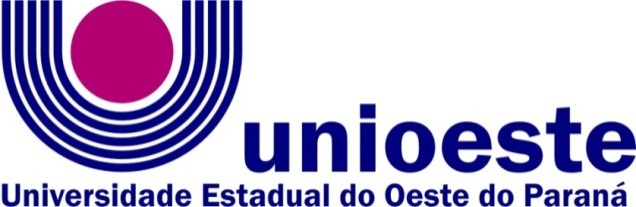   Centro de Ciências Médicas e Farmacêuticas – CCMF  Campus de Cascavel-PR   Rua Universitária, 2069 – CEP 85819110 – 55 45 3220-7290.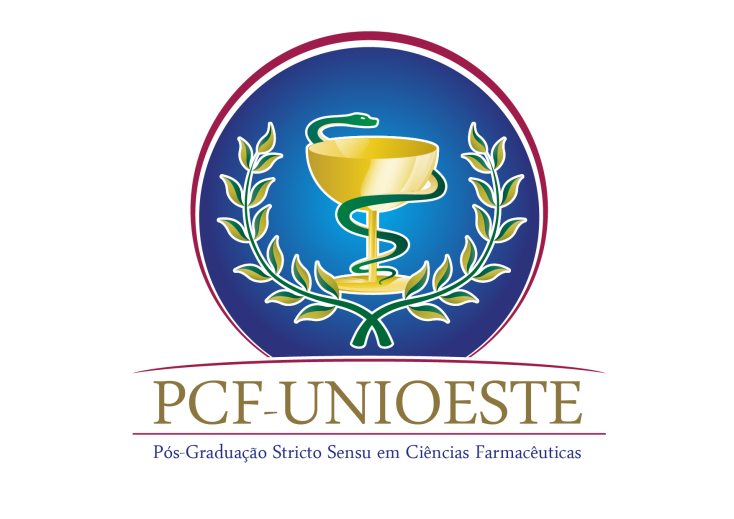 